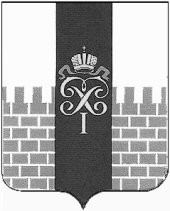 МУНИЦИПАЛЬНЫЙ СОВЕТМУНИЦИПАЛЬНОГО ОБРАЗОВАНИЯ ГОРОД ПЕТЕРГОФРЕШЕНИЕ« 28 » июня 2018 г.                                                                                                         № 50Об утверждении Положения «О приватизации муниципального имущества муниципального образования город Петергоф»       В соответствии с Федеральным законом Федеральным законом от 06.10.2003 № 131-ФЗ «Об общих принципах организации местного самоуправления в Российской Федерации», Федеральным законом от 21.12.2001 N 178-ФЗ «О приватизации государственного и муниципального имущества», Уставом  муниципального образования город Петергоф   Муниципальный Совет муниципального образования город ПетергофРЕШИЛ:Утвердить Положение «О приватизации муниципального имущества муниципального образования город Петергоф» (приложение на 4 листах).Решение МС МО г. Петергоф от 29.11.2012  г. № 105 «Об утверждении Положения «О порядке  приватизации муниципального имущества муниципального образования город Петергоф» признать утратившим силу.Настоящее решение вступает в силу со дня обнародования.Контроль за исполнением настоящего Решения возложить на председателя бюджетно-финансового комитета Муниципального Совета МО г. Петергоф Хадикову Н.Г.Глава муниципального образования город Петергоф, исполняющий полномочия председателя Муниципального Совета                                                                                        С.В. Малик Приложениек решению Муниципального Совета МО город Петергофот 28.06.2018 года № 50ПОЛОЖЕНИЕ О ПРИВАТИЗАЦИИ МУНИЦИПАЛЬНОГО ИМУЩЕСТВАМУНИЦИПАЛЬНОГО ОБРАЗОВАНИЯ ГОРОД ПЕТЕРГОФПредметом регулирования настоящего Положения являются отношения, возникающие при приватизации муниципального имущества муниципального образования город Петергоф (далее - муниципального имущества МО г. Петергоф), а также связанные с ними отношения в сфере управления муниципальным имуществом МО г. Петергоф.Глава 1. Общие положения.1. Под приватизацией муниципального имущества МО г. Петергоф понимается возмездное отчуждение имущества, находящегося в собственности МО г. Петергоф, в собственность физических и (или) юридических лиц.2. Приватизация муниципального имущества МО г. Петергоф основывается на признании равенства покупателей муниципального имущества и открытости деятельности органов местного самоуправления МО г. Петергоф. Муниципальное имущество отчуждается в собственность физических и (или) юридических лиц исключительно на возмездной основе.3. Приватизация муниципального имущества осуществляется органами местного самоуправления МО г. Петергоф  самостоятельно в порядке, предусмотренном настоящим Положением и действующим законодательством.4. Компетенция органов местного самоуправления МО г. Петергоф в части осуществления деятельности по приватизации муниципального имущества определяется действующим законодательством,  Уставом МО город Петергоф, настоящим Положением, Положением о порядке управления и распоряжения имуществом, находящимся в муниципальной собственности и иными правовыми актами органов местного самоуправления МО г. Петергоф.5. Покупателями муниципального имущества МО г. Петергоф могут быть любые физические и юридические лица, за исключением случаев предусмотренных действующим федеральным законодательством.Глава 2. Полномочия местной администрации муниципального образования город Петергоф  При проведении приватизации муниципального имущества местная администрация МО г. Петергоф:1) принимает акты планирования приватизации муниципального имущества;2) представляет в Муниципальный Совет МО г. Петергоф отчеты о выполнении акта планирования  приватизации муниципального имущества за прошедший финансовый год;3) издает правовые акты по вопросам приватизации муниципального имущества.4) осуществляет приватизацию муниципального имущества МО г. Петергоф в соответствии с действующим законодательством, в том числе принимает по согласованию с Муниципальным Советом МО г. Петергоф решения об условиях приватизации муниципального имущества, обеспечивает проведение подготовки муниципального имущества к приватизации и исполнение решений об условиях приватизации муниципального имущества, а также осуществляет контроль за приватизацией муниципального имущества, в том числе контролирует соблюдение (выполнение) условий сделок, совершенных в процессе приватизации муниципального имущества, и осуществляет в установленном порядке защиту имущественных и иных прав и законных интересов МО г. Петергоф;5) осуществляет иные полномочия в сфере приватизации муниципального имущества, предусмотренные законодательством Российской Федерации.Глава 3. Планирование приватизации муниципального имущества 1. Планирование приватизации муниципального имущества осуществляется местной администрацией МО г. Петергоф.2. Местная администрация МО г. Петергоф утверждает акт планирования приватизации на очередной финансовый год.3. Порядок разработки акта планирования приватизации определяется местной администрацией МО г. Петергоф.4. Утвержденный местной администрацией МО г. Петергоф акт планирования приватизации на очередной финансовый год направляется в МС МО г. Петергоф в срок, установленный для представления в МС МО г. Петергоф проекта решения МС МО г. Петергоф о местном бюджете МО г. Петергоф на очередной финансовый год, в целях учета сведений о размере планируемых доходов от приватизации муниципального имущества.5. Утвержденный местной администрацией МО г. Петергоф отчет о выполнении акта планирования приватизации за прошедший финансовый год (далее - отчет о выполнении акта планирования приватизации) представляется в МС МО г. Петергоф в срок, установленный для представления в МС МО г. Петергоф отчета об исполнении местного бюджета МО г.Петергоф за предыдущий финансовый год, в целях учета сведений о размере фактических доходов от приватизации муниципального имущества.Глава 4. Принятие решений об условиях приватизации муниципального имущества1. Приватизация муниципального имущества осуществляется на основании решения местной администрации об условиях приватизации муниципального имущества способом, определенным местной администрацией МО г. Петергоф из перечня способов приватизации, установленного Федеральным законом от 21.12.2001 N 178-ФЗ «О приватизации государственного и муниципального имущества» (далее - Федеральный закон «О приватизации государственного и муниципального имущества»).Решение об условиях приватизации муниципального имущества должно содержать сведения, предусмотренные Федеральным законом «О приватизации государственного и муниципального имущества», в том числе начальную цену муниципального имущества.2. Местная администрация МО г. Петергоф устанавливает перечень, порядок и сроки представления документов, необходимых в соответствии с законодательством Российской Федерации для подготовки решений об условиях приватизации муниципального имущества, требования к их оформлению, а также определяет лиц, ответственных за представление указанных документов.3. Решение об отмене решения об условиях приватизации муниципального имущества, продажа которого не состоялась, должно определять дальнейшее использование такого имущества.4. В случаях, установленных правовыми актами Российской Федерации, решение об условиях приватизации муниципального имущества должно содержать решения об установлении обременений в отношении муниципального имущества, подлежащего приватизации, и о порядке дальнейшего использования муниципального имущества, не подлежащего приватизации. При отчуждении муниципального имущества в порядке приватизации соответствующее имущество может быть обременено публичным сервитутом и ограничениями, предусмотренными федеральным законом или в установленном им порядке.5. Несостоявшаяся продажа муниципального имущества влечет за собой изменение решения об условиях приватизации этого имущества в отношении способа приватизации или условий, связанных с указанным способом, либо отмену такого решения.6. Порядок разработки и утверждения условий конкурса по продаже муниципального имущества, порядок контроля за их исполнением и порядок подтверждения победителем конкурса исполнения таких условий устанавливается местной администрацией МО г. Петергоф.7. Порядок подведения итогов продажи муниципального имущества без объявления цены и порядок заключения с покупателем договора купли-продажи муниципального имущества определяется местной администрацией МО г. Петергоф в соответствии с Федеральным законом «О приватизации государственного и муниципального имущества».Глава 5. Информационное обеспечение проведения приватизации муниципального имущества 1. Акт планирования приватизации, отчет о выполнении акта планирования приватизации, решения об условиях приватизации муниципального имущества, информационные сообщения о продаже указанного муниципального имущества и об итогах его продажи подлежат размещению на официальном сайте в сети «Интернет» для размещения информации о приватизации государственного и муниципального имущества (официальный сайт Российской Федерации в сети «Интернет» для размещения информации о проведении торгов, определенный Правительством Российской Федерации) (далее - официальный сайт в сети «Интернет»). Информация о приватизации муниципального имущества, указанная в настоящем пункте, дополнительно размещается на сайте МО г. Петергоф  в сети «Интернет».2. Информационное сообщение о продаже муниципального имущества подлежит размещению на официальном сайте в сети «Интернет» не менее чем за тридцать дней до дня осуществления продажи указанного муниципального имущества, если иное не предусмотрено Федеральным законом «О приватизации государственного и муниципального имущества».3. Решение об условиях приватизации муниципального имущества размещается на официальном сайте в сети «Интернет» в течение десяти дней со дня принятия этого решения.По решению местной администрации в информационном сообщении о продаже муниципального имущества указываются дополнительные сведения о подлежащем приватизации муниципальном имуществе. 4. Информация о результатах сделок приватизации муниципального имущества подлежит размещению на официальном сайте в сети "Интернет" в течение десяти дней со дня совершения указанных сделок.Глава 6. Размер и виды затрат на организацию и проведение приватизации муниципального имущества 1. К видам затрат на организацию и проведение приватизации муниципального имущества относятся расходы на подготовку муниципального имущества к приватизации и расходы на исполнение решений об условиях приватизации муниципального имущества.Виды затрат на подготовку муниципального имущества к приватизации и виды затрат на исполнение решений об условиях приватизации муниципального имущества устанавливаются местной администрацией МО г. Петергоф.2. Расходы на организацию и проведение приватизации муниципального имущества возмещаются в соответствии с действующим законодательством.Глава 7. Порядок внесения денежных средств в счет оплаты муниципального имуществаПорядок внесения денежных средств в счет оплаты муниципального имущества и перечисления указанных средств в местный бюджет МО г. Петергоф устанавливается местной администрацией МО г. Петергоф.